SAISON 2019 – 2020Comment remplir son formulaire de licenceRemplissez le PDF sur votre ordinateur et imprimez-le ensuite pour pouvoir signer les différentes parties.Demande de licenceCréation ou renouvellement ou mutationSi votre enfant ou vous-même jouiez l’année précédente cochez Renouvellement, si vous n’avez pas émis de licence en 2017-2018 mais émis une licence sur une année précédente cochez renouvellement. Sinon cochez création. Si vous venez d’un autre club cochez mutation (n’oubliez pas de fournir les documents de mutation avec votre demande de licence).Comité départemental : 35N° affiliation club : 0735056Nom du club : COPACEIdentitéLe numéro de licence est disponible sur le site via votre profil de joueur,  sur la licence, ou auprès de votre responsable d’équipe qui possède les licences.Remplir ou cocher tous les champs Le format de date de naissance est sous la forme  jour/mois/année (en chiffres : par exemple 01/01/2000)N’oubliez pas de cocher les deux phrases concernant la FFBB (si vous refusez ou n’autorisez pas)Mettre la date >> Vous signerez la partie Identité une fois le PDF impriméCertificat médical1) Obligatoire pour une création de licenceCette partie est à remplir par le médecin, (Pas de certificat médical sur feuille libre le comité refuse et n’émet pas de licence). Ne pas oublier signature et cachet du médecin qui  signera  la partie certificat médical  une fois le PDF imprimé2) optionnel pour un renouvellement (si votre certificat médical date de moins de 3 ans)Si vous avez rempli le questionnaire de santé (page 2 du PDF) et répondu non à toutes les questions, le certificat n’est pas obligatoire. Vous pouvez malgré tout faire remplir ce questionnaire par votre médecin  si vous préférez que votre enfant ou vous-même soit vu par un médecin pour la pratique du basket Ball.Attestation questionnaire médicalEn page 2 du PDF. Cela exonère du certificat médical, elle est donc à fournir si vous ne remplissez pas le certificat médical.Précision : l’année dernière l’ajout du questionnaire médical à la procédure de licence ne pouvait être acté et validé par le comité que si le certificat médical datait de moins d’un an. C’est pour cela que nous sommes parfois revenus vers vous pour demander un certificat médical.Exemple 1 :Certificat médical daté du 15/06/2017-Questionnaire fait le 16/06/2018 le questionnaire n’est  pas valide (plus d’un an après le certificat médical de la saison précédente)  et le médecin doit être vuExemple 2 : Certificat médical daté du 16/06/2017-Questionnaire fait le 15/06/2018 le questionnaire est  valide (moins d’un an après le certificat médical de la saison précédente)  et le médecin peut ne pas être vu.>> Vous signerez la partie questionnaire médical une fois le PDF impriméDopageObligatoire pour les joueurs mineurs - cocher la case, renseigner nom et prénom du représentant légal,  nom et prénom du mineur et signer>> Vous signerez la partie Dopage une fois le PDF impriméSurclassementA remplir si votre enfant est en 2ème année de sa catégorie sportive (2ème année U11, U13, U15, U17/U18), pour permettre un éventuel surclassement de catégorie durant l’annéeLes autres joueurs ou joueuses concerné(e)s ont été avertis par les coachs de leur demande de  surclassement.Le surclassement nécessite au moins l’avis du médecin de famille (Pas de certificat médical sur feuille libre le comité refuse et n’émet pas de licence).>> Vous signerez la partie Surclassement une fois le PDF impriméPratique Sportive :1ère familleJoueur Compétition : joueur jouant en championnat chaque WE. Si vous avez une licence (renouvellement)  ou demandez  une licence (en cas de création) .De plus, cochez dans Catégorie la case U et saisir de 7 a 20 le chiffre correspondant à la catégorie du joueur (se), sinon cochez senior.Loisir : cochez si vous êtes loisir le jeudi soir.Technicien : concerne les salariés et diplômés et coachs (diplômés ou pas) Officiel : concerne les arbitres ou OTM (si vous ne remplissez que cette fonction) Si vous êtes Joueur (se) compétition et officiel (il faut cochez en plus officiel dans la colonne 2nde famille)Dirigeant : Membres du CA, responsables d’équipes, bénévolesCatégorieCe colonne permet de préciser les attributs de chaque type de licence de la 1ier famille et seconde familleExemple : Un joueur (se) compétition,  qui est arbitre officiel cochera dans les colonnes 1iere famille (Joueur (se)  Compétition) dans seconde famille (Officiel)  et dans catégorie (arbitre)Exemple : Un responsable d’équipe cochera Dirigeant dans 1ière famille et Accompagnateur dans catégorie2nde familleCette partie est optionnelle et concerne les personnes qui sont dans la 1ière famille et susceptible d’appartenir à une catégorie de  la seconde.Niveau de jeuConcerne les joueuses de Nationale 3 et les joueurs de PNM et les joueurs et joueuses susceptibles d’évoluer durant la saison à ce niveau (joueurs d’U16 à U18 et joueuses d’U15 à U18).Mettre N3 (filles) ou PNM (garçons) Pour les joueurs (U16 à U18) et joueuses (d’U15 à U18)  susceptibles d’évoluer durant la saison à ce niveau il faudra un surclassement, auprès du médecin habilité à accorder le surclassement en fonction du surclassement souhaité (tableau du surclassement sur le site)Charte d’engagementLe document est disponible en page 3 du formulaire de licence. (Ce document est à imprimer et à signer par tous les seniors (M&F)- U20 (M&F)- -U19 (M&F)- -U18 (M&F)- -U17 (M&F)- -U16 (M&F)-U15FJe soussigné : Nom, PrénomJoueur (se) du Groupement Sportif : COPACEEvoluant en (Niveau) : PNM (pour les garçons) Nationale 3 (pour les filles)Daté et signé avec Mention « lu et approuvé »>> Vous signerez la charte d’engagement une fois le PDF impriméInformations AssurancesLe licencié doit obligatoirement être couvert par une assurance. Chaque licencié(e) ou représentant légal du ou de la  licencié(e) peut souscrire ou ne pas souscrire aux assurances proposées par la FFBB, quoi qu’il en soit cette partie est à renseigner.1) Nom – prénom à remplir 2) Reconnais après reçu et pris connaissance …… à cocher3) Souhaite souscrire (à cocher) si vous choisissez un type d’assurance FFBB (choisir option)OU4) ne souhaite pas souscrire (à cocher) si vous ne choisissez pas d’assurance FFBB5) Reconnais avoir reçu  l’information…… à cocher6) fait a, daté, signé, lu et approuvé (à remplir)>> Vous signerez la partie Informations Assurances  une fois le PDF impriméVous n’avez plus qu’à  venir aux permanences avec  le formulaire de licence, le questionnaire de sante (si besoin), la charte d’engagement (si besoin)  et votre règlement.>> N’imprimez pas la notice de la FFBB de la page 4 à 11Les inscriptions se feront de manière informatisée durant les permanences. Seuls les dossiers complets et déposés durant ces permanences seront traités.Toutes les informations sur le fonctionnement du club sont disponibles sur notre site internetwww.copacebasket.fr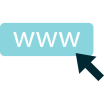 